Департамент образования Вологодской областиавтономное образовательное учреждение Вологодской области дополнительного профессионального образования  «Вологодский институт развития образования»ПРИКАЗ«03»   октября  2022  г.						                                        № 240-ог. ВологдаОб утверждении Положения о проведениинаучно-методической декады в 2022 году          В соответствии с   приказом АОУ ВО ДПО «ВИРО» от 01 августа 2022 года №185-о «Об утверждении реестра научно-методических и методических мероприятий на второе полугодие 2022 года» ПРИКАЗЫВАЮ:1. Утвердить Положение о проведении научно-методической декады «Актуальные вопросы науки и практики в едином образовательном пространстве региона» (далее – научно-методическая декада) (Приложение 1), определяющего действие Положений  мероприятий научно-методической декады   (Приложение 1 – 4 к настоящему Положению):-межрегиональной научно-практической конференции «Функциональная грамотность: вызовы и эффективные практики»;-региональной научно-практическая конференция «Развитие службы психолого-педагогического сопровождения в региональной системе  образования на современном этапе: опыт, перспективы»;-межрегионального фестиваля лучших образовательных практик «Творчество молодых современной школе»;-межрегиональных заочных педагогических чтений «Дошкольное образование: взгляд современного педагога».2. Ответственным лицам от структурных подразделений АОУ ВО ДПО «Вологодский институт развития образования» обеспечить организационно-методическое и информационное сопровождение мероприятий научно-методической декады.3. Контроль за исполнением настоящего приказа возложить на проректора по научно-методической работе  Е.А. Никодимову 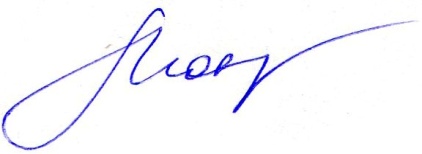 Ректор                                                                                                И. А. МакарьинаУТВЕРЖДЕНОПриказом АОУ ВО ДПО «ВИРО» от 03.10.2022  года  № 240-о(Приложение 1 к Приказу)Положение о научно-методической декаде«Актуальные вопросы науки и практики в образовательном пространстве региона» (далее - Положение)1.1. Настоящее Положение определяет порядок и сроки проведения научно-методической декады  «Актуальные вопросы науки и практики в едином образовательном пространстве региона» (далее - Декада), перечень и положения мероприятий, проводимых в рамках Декады  (далее – мероприятия):-межрегиональной научно-практической конференции «Функциональная грамотность: вызовы и эффективные практики»;-региональной научно-практической конференции «Развитие службы психолого-педагогического сопровождения в региональной системе  образования на современном этапе: опыт, перспективы»;-межрегионального фестиваля лучших образовательных практик «Творчество молодых современной школе»;-межрегиональных заочных педагогических чтений «Дошкольное образование: взгляд современного педагога».1.2. Декада проводится автономным образовательным учреждением Вологодской области дополнительного профессионального образования «Вологодский институт развития образования» (далее – АОУ ВО ДПО  « ВИРО») в целях:-   поддержки и развития научно-методической работы руководящих и педагогических работников образовательных организаций Вологодской области, трансляции современных педагогических достижений в области педагогики, психологии, образовательных технологий в соответствии с целями и задачами национального проекта «Образование», требованиями федеральных государственных образовательных стандартов начального общего, основного общего и среднего общего образования (далее - ФГОС);-  широкого информирования общественности и профессионального педагогического сообщества о лучших педагогических практиках, выявления, поддержки и поощрения творчески работающих педагогических работников, распространения опыта лучших педагогов Вологодской области; -    создание условий для развития инновационной деятельности и личностно-профессионального роста руководящих и педагогических работников, укрепления педагогического сотрудничества среди педагогов образовательных организаций Вологодской области.1.3. К участию в Декаде приглашаются: -руководители и специалисты органов местного самоуправления в сфере образования муниципальных районов и городских округов, специалисты муниципальных методических служб;-руководители и педагогические работники дошкольных образовательных организаций;-руководители и педагогические работники общеобразовательных организаций, реализующих  основные общеобразовательные программы начального общего, основного общего и среднего общего образования;-руководители и педагогические работники организаций дополнительного образования;-руководители и педагогические работники профессиональных образовательных организаций;-руководители и специалисты центров психолого-педагогической, медицинской и социальной помощи;-педагогические и научно-педагогические работники образовательных организаций высшего образования и дополнительного профессионального образования.1.4. Декада проводится  в очно-заочном формате с использованием дистанционных образовательных технологий.1.5. Участие в Декаде бесплатное.  1.6. Информация и материалы Декады размещаются в информационно - телекоммуникационной сети Интернет  на официальном сайте АОУ ВО ДПО «ВИРО» по адресу http://viro.edu.ru, а также в виртуальных методических кабинетах ФГОС, в сетевых сообществах учителей-предметников «Методподдержка 35», профессиональном сообществе «Дошкольный мир», в группах  «Методическая поддержка_ обучаем удалённо_ дети с ОВЗ,  «ОФИС ЛОГОДЕФ» в социальной  сети «ВКонтакте». 2.Организация и сроки проведения Декады2.1. Общее руководство Декадой осуществляет организационный комитет (далее – Оргкомитет), в состав которого входят руководители и сотрудники структурных подразделений АОУ ВО ДПО «ВИРО», ответственные за проведение мероприятий Декады. 2.2. Оргкомитет:		- разрабатывает документы по подготовке и проведению Конференции;- координирует работу по подготовке Декады;-  разрабатывает и утверждает программу Декады;-  организует проведение мероприятий Декады в установленные сроки;- осуществляет информационное сопровождение организации и проведения Декады.2.3. Заседание Оргкомитета считается правомочным, если на нем присутствует не менее половины членов. Решение Оргкомитета Конкурса считается принятым, если за него проголосовало 2/3 присутствующего состава. Решения Оргкомитета принимаются открытым голосованием и оформляются протоколом, который подписывается председателем (заместителем председателя).2.4. Регистрация участников осуществляется на платформе Декады, размещенной на официальном сайте АОУ ВО ДПО «ВИРО» с 1 ноября  по 20 ноября 2022 года.2.5. Мероприятия Декады проводятся в период с 14 ноября по 25 ноября 2022 года.3. Порядок проведения мероприятий Декады3.1. Порядок, сроки проведения, формат и регламент их проведения, требования к оформлению материалов участников, процедуру отбора материалов и критерии их оценки, подведение итогов  регламентируются положениями  о проведении мероприятий  Декады: -межрегиональной научно-практической конференции «Функциональная грамотность: вызовы и эффективные практики»;-региональной научно-практическая конференция «Развитие службы психолого-педагогического сопровождения в региональной системе  образования на современном этапе: опыт, перспективы»;-межрегионального фестиваля лучших образовательных практик «Творчество молодых современной школе»;-межрегиональных заочных педагогических чтений «Дошкольное образование: взгляд современного педагога».4. .Финансирование Декады4.1. Финансирование Декады осуществляется за счет средств субсидии на выполнение государственного задания АОУ ВО ДПО «Вологодский институт развития образования.5. Заключительные положения5.1. Вопросы, не отраженные в настоящем Положении, решаются Оргкомитетом Декады в пределах установленных компетенций, в рамках сложившейся ситуации и в соответствии с законодательством Российской Федерации.УТВЕРЖДЕНОПриказом АОУ ВО ДПО «ВИРО» от 03.10.2022  года  № 240-о(Приложение 1  к Положению)ПОЛОЖЕНИЕ о проведении межрегиональной научно-практической конференции «Функциональная грамотность: вызовы и эффективные практики» (далее - Положение)ОБЩИЕ ПОЛОЖЕНИЯ1.1. Настоящее Положение определяет порядок организации и проведения межрегиональной научно-практической конференции «Функциональная грамотность: вызовы и эффективные практики» (далее - Конференция) в рамках научно методической декады, проводимой автономным образовательным учреждением Вологодской области дополнительного профессионального образования «Вологодский институт развития образования» (далее – Декада, АОУ ВО ДПО  « ВИРО»). 1.2. Конференция проводится  14 -15 ноября 2022 года в целях:диссеминации эффективных практик формирования функциональной грамотности обучающихся образовательных организаций в условиях реализации  федеральных государственных образовательных  стандартов общего образования (далее – ФГОС общего образования);обсуждения места и роли функциональной грамотности как компонента содержания ФГОС общего образования; создания профессиональной площадки для обмена опытом по формированию и оценке функциональной грамотности   обучающихся образовательных организаций региона и других регионов РФ. 1.3. К участию в Конференции приглашаются: руководители и специалисты органов местного самоуправления в сфере образования муниципальных районов и городских округов, специалисты муниципальных методических служб;руководители и педагогические работники общеобразовательных организаций, реализующих основные общеобразовательные программы начального общего, основного общего и среднего общего образования;руководители и педагогические работники общеобразовательных организаций, реализующих  адаптированные основные общеобразовательные программы;руководители и педагогические работники образовательных организаций дополнительного образования;научные работники образовательных организаций высшего образования, образовательных организаций дополнительного профессионального образования.1.4. Форма проведения Конференции очная, в том числе  с использованием дистанционных образовательных технологий.1.5. Регистрация участников на мероприятия Конференции проходит на платформе Декады, размещенной на официальном сайте АОУ ВО ДПО «ВИРО» в период с 1 ноября по 13  ноября 2022 года включительно.  1.6. Информация, материалы и резолюция Конференции размещаются  на платформе Декады в информационно - телекоммуникационной сети Интернет  на официальном сайте АОУ ВО ДПО «ВИРО» по адресу https://viro.edu.ru/ , а также в виртуальном методическом кабинете учителей начальных классов по адресу https://vmk.noo.viro.edu.ru/, виртуальном методическом кабинете ФГОС основного общего и ФГОС среднего общего образования по адресу  https://vmk.ooo.viro.edu.ru/ в сетевых сообществах учителей-предметников «Методподдержка 35». 2. СРОКИ И ПОРЯДОК ПРОВЕДЕНИЯ КОНФЕРЕНЦИИ2.1. Организационно-методическое сопровождение Конференции осуществляет кафедра педагогики АОУ ВО ДПО «ВИРО» (далее – Организатор). 2.2. Организатор выполняет следующие функции:разрабатывает документы по подготовке и проведению Конференции; регистрирует материалы, представленные на Конференцию;систематизирует работы в соответствии с категориями и тематическими направлениями Конференции;готовит программу проведения Конференции;осуществляет информирование участников Конференции.2.3. Конференция проводится в 3 этапа:1 этап – с 1 октября по 28 октября 2022 года – прием заявок на участие в Конференции; 2 этап – с 31 октября по 7 ноября 2022 года – определение персонального состава участников Конференции; комплектование тематических секций; формирование программы Конференции; размещение программы и материалов на платформе Декады;3-й этап – с 14 ноября по 15 ноября 2022 года – проведение Конференции.2.4. Работа конференции будет осуществляться в комбинированном формате, предполагающем очное участие (личное присутствие) или онлайн участие (удаленное подключение) участников конференции. В работе Конференции планируется организация и проведение пленарного заседания в очном/онлайн-режиме с использованием видеоконференцсвязи, работа интерактивных площадок (в том числе онлайн), презентация лучших практик, проведение авторских мастер-классов, методических интенсивов в очном и онлайн-режиме с использованием платформы Яндекс.Телемост.2.5. В рамках работы Конференции планируется работа  по следующим тематическим направлениям: - «Практики управления процессом формирования функциональной грамотности как условия повышения качества образования» для руководителей и специалистов органов местного самоуправления в сфере образования муниципальных районов и городских округов, руководителей и заместителей руководителей общеобразовательных организаций;- «Современные механизмы формирования математической грамотности обучающихся» для  учителей общеобразовательных организаций, реализующих основные общеобразовательные программы начального общего, основного общего и среднего общего образования;- «Современные механизмы формирования естественно-научной  грамотности обучающихся общеобразовательных организаций: опыт, проблемы, перспективы»  для учителей общеобразовательных организаций, реализующих основные общеобразовательные программы  начального общего, основного общего и среднего общего образования;- «Современные механизмы формирования читательской грамотности обучающихся общеобразовательных организаций: опыт, проблемы, перспективы»  для руководителей и педагогических работников, реализующих основные общеобразовательные программы начального общего, основного общего и среднего общего образования; - «Современные механизмы формирования финансовой грамотности обучающихся» для  учителей общеобразовательных организаций, реализующих основные общеобразовательные программы начального общего, основного общего и среднего общего образования;- «Современные механизмы формирования креативного мышления обучающихся» для  учителей общеобразовательных организаций, реализующих основные общеобразовательные программы начального общего, основного общего и среднего общего образования;- «Современные механизмы формирования глобальных компетенций обучающихся» для  учителей общеобразовательных организаций, реализующих основные общеобразовательные программы начального общего, основного общего и среднего общего образования;- «Эффективные практики формирования функциональной грамотности в деятельности Центров образования «Точка роста», детских технопарков «Кванториум», IT- кубов» для  руководителей и педагогических работников образовательных организаций, где созданы Центры образования  естественнонаучного и технологического профиля «Точка роста», «Кванториум», «IT-куб».  2.6.Участие в Конференции возможно в следующих формах:доклад на пленарном заседании, (регламент до 15 мин.)выступление с презентацией опыта, практики на интерактивных площадках, методическом интенсиве, образовательном треке (регламент до 25 мин.); проведение мастер-класса, авторской мастерской в рамках тематического направления (регламент от 25 до 45 мин.); участие в качестве слушателя.2.7. Для участия в Конференции необходимо направить заявку и согласие на обработку персональных данных по формам, размещенным в Приложениях 1, 2, 3  к настоящему Положению.2.8. Заявку для участия в Конференции  и согласие на обработку персональных данных необходимо направить на электронный адрес strukovaml@viro.edu.ru с пометкой «Заявка на Конференцию» в срок до 28 октября 2022 года включительно. Заявка направляется в формате word, согласие на обработку персональных данных в отсканированном (сфотографированном) виде.ЗАКЛЮЧИТЕЛЬНЫЕ ПОЛОЖЕНИЯ3.1. По итогам работы Конференции всем участникам  направляется сертификат участника в электронном виде. 3.2. Участникам, выступившим с презентацией авторской практики в рамках пленарного заседания, обучающего мастер-класса, творческой мастерской, интерактивной площадки, методического интенсива выдается именной  диплом участника.  3.3. Информация об итогах проведения Конференции, резолюция и материалы участников размещаются на сайте АОУ ВО ДПО «ВИРО»  в срок до  18  ноября 2022 года включительно. Приложение 1   к ПоложениюЗАЯВКАучастника межрегиональной научно-практической конференции «Функциональная грамотность как механизм повышения качества образования»Приложение 2   к ПоложениюСогласие субъекта на обработку персональных данныхЯ,_____________________________________________________________________________________________________, паспорт серия _____ № ______ выдан «__» ______ г. __________________________________________________________,                                                                                                                                                                             зарегистрированной(го) по адресу: ________________________________________________________, на основании статей 9 Федерального закона от 27 июля 2006 г. № 152-ФЗ «О персональных данных» в целях обеспечение соблюдения требований законодательства Российской Федерации, организации, проведения и освещения мероприятий в рамках уставной деятельности Учреждения, в соответствии с Политикой автономного образовательного учреждения Вологодской области дополнительного профессионального образования «Вологодский институт развития образования» в отношении обработки персональных данных, утв. ректором АОУ ВО ДПО «ВИРО» 23 октября 2017 г., даю свое согласие АОУ ВО ДПО «Вологодский институт развития образования» (ИНН 3525089621; ОГРН 1023500892513) на автоматизированную, а также без использования средств автоматизации обработку своих персональных данных, включая сбор, запись, систематизацию, накопление, хранение, уточнение (обновление, изменение), извлечение, использование, обезличивание, блокирование, удаление, уничтожение персональных данных.Перечень персональных данных, на обработку которых дается согласиеНастоящее согласие действует с момента согласия субъекта на обработку персональных данных на срок 5 лет.Субъект персональных данных вправе отозвать данное согласие на обработку своих персональных данных, письменно уведомив об этом оператора.В случае отзыва субъектом персональных данных согласия на обработку своих персональных данных оператор обязан прекратить их обработку или обеспечить прекращение такой обработки (если обработка персональных данных осуществляется другим лицом, действующим по поручению оператора) и в случае, если сохранение персональных данных более не требуется для целей обработки персональных данных, уничтожить персональные данные или обеспечить их уничтожение (если обработка персональных данных осуществляется другим лицом, действующим по поручению оператора) в срок, не превышающий тридцати дней с даты поступления указанного отзыва. В случае отсутствия возможности уничтожения персональных данных в течение указанного срока оператор осуществляет блокирование таких персональных данных или обеспечивает их блокирование (если обработка персональных данных осуществляется другим лицом, действующим по поручению оператора) и обеспечивает уничтожение персональных данных в срок не более чем шесть месяцев.[подпись субъекта персональных данных][число, месяц, год]Приложение 3   к ПоложениюОператору
АОУ ВО ДПО «Вологодский институт развития образования»ИНН 3525089621ОГРН 1023500892513 От _____________________________________________________фамилия, имя, отчество (при наличии) субъекта персональных данныхномер телефона: _________________________________________адрес электронной почты: _________________________________почтовый адрес: _________________________________________Согласие на обработку персональных данных, разрешенных субъектом персональных данных для распространенияЯ, _____________________________________________________ в соответствии со статьей 9 Федерального закона от 27 июля 2006 г. N 152-ФЗ «О персональных данных» даю свое согласие АОУ ВО ДПО «Вологодский институт развития образования» на распространение (передачу, предоставление) своих персональных данных посредством информационных ресурсов (https://viro.edu.ru/, https://vk.com/cnppmcher) с целью организации, проведения и освещения мероприятий в рамках уставной деятельности Учреждения, в соответствии с Политикой автономного образовательного учреждения Вологодской области дополнительного профессионального образования «Вологодский институт развития образования» в отношении обработки персональных данных, утв. ректором АОУ ВО ДПО «ВИРО» 23 октября 2017 г.Категории и перечень персональных данных, на обработку которых дается согласие:Категории и перечень персональных данных, для обработки которых устанавливаются условия и запреты:Условия, при которых полученные персональные данные могут передаваться оператором, осуществляющим обработку персональных данных, только по его внутренней сети, обеспечивающей доступ к информации лишь для строго определенных сотрудников, либо с использованием информационно-телекоммуникационных сетей, либо без передачи полученных персональных данных:_________________________________________________________________Настоящее согласие действует в течение 10 лет.Субъект персональных данных вправе отозвать данное согласие на обработку своих персональных данных, письменно уведомив об этом оператора._______________ /_________________           подпись                      расшифровка«       » _____________ 20___г.УТВЕРЖДЕНОПриказом АОУ ВО ДПО «ВИРО» от 03.10.2022  года  № 240-о(Приложение 2  к Положению)ПОЛОЖЕНИЕ о проведении научно-практической конференции «Развитие службы психолого-педагогического сопровождения в региональной системе образования на современном этапе: опыт, перспективы» (далее - Положение)ОБЩИЕ ПОЛОЖЕНИЯ1.1. Настоящее Положение определяет порядок организации и проведения научно-практической конференции «Развитие службы психолого-педагогического сопровождения в региональной системе  образования на современном этапе: опыт, перспективы» (далее - Конференция) в рамках научно-методической декады, проводимой автономным образовательным учреждением Вологодской области дополнительного профессионального образования «Вологодский институт развития образования» (далее – Декада, АОУ ВО ДПО «ВИРО»). 1.2. Конференция проводится 17-18 ноября 2022 года в целях:обсуждения актуальных вопросов психолого-педагогического сопровождения  в региональной системе  образования;  выявления лучших практик психолого-педагогического сопровождения на региональном уровне;диссеминации эффективных практик психолого-педагогического сопровождения в региональной системе  образования;создания профессиональных площадок для обмена опытом по внедрению новых подходов, технологий психолого-педагогического сопровождения в региональной системе  образования. 1.3. К участию в Конференции приглашаются: руководители и специалисты органов местного самоуправления в сфере образования муниципальных районов и городских округов области, отвечающих за организацию психолого-педагогической службы;специалисты муниципальных психолого-педагогических методических служб;руководители, специалисты психолого-педагогической службы: педагоги-психологи, социальные педагоги, тьюторы, учителя-дефектологи (олигофренопедагоги, сурдопедагоги, тифлопедагоги, учителя-логопеды) образовательных организаций общего и профессионального образования Вологодской области (далее – специалисты психолого-педагогической службы); научные работники образовательных организаций высшего образования, специалисты АОУ ВО ДПО «ВИРО»; специалисты центров психолого-педагогической, медицинской и социальной помощи;профильные некоммерческие организации (далее – НКО).1.4. Форма проведения Конференции очная, в том числе  с использованием дистанционных образовательных технологий.1.5. Регистрация участников на мероприятия Конференции проходит на платформе Декады, размещенной на официальном сайте АОУ ВО ДПО «ВИРО» в период с 1 ноября по 16 ноября 2022 года включительно.1.6. Информация, материалы и резолюция Конференции размещаются на платформе Декады в информационно - телекоммуникационной сети Интернет на официальном сайте АОУ ВО ДПО «ВИРО» по адресу http://viro.edu.ru; в виртуальном методическом кабинете психолого-педагогического сопровождения https://vmk.psy.viro.edu.ru/index.php; в виртуальном методическом кабинете «Образование детей с ОВЗ» https://vmk.ovz.viro.edu.ru,  в социальной сети «ВКонтакте»: «Психолого-педагогическое сопровождение_дистант» https://vk.com/club193719167,  «Мастер-логодеф» https://vk.com/club205561807.УСЛОВИЯ И ПОРЯДОК ПРОВЕДЕНИЯ КОНФЕРЕНЦИИ2.1. Организационно-методическое сопровождение Конференции осуществляет кафедра психологии и коррекционной педагогики АОУ ВО ДПО «ВИРО» (далее – Организатор).2.2. Организатор выполняет следующие функции:разрабатывает документы по подготовке и проведению Конференции;регистрирует материалы, представленные на Конференцию;систематизирует представленные материалы в соответствии с тематическими направлениями Конференции;готовит программу проведения Конференции;осуществляет информирование участников Конференции.2.3. Конференция проводится в 4 этапа:1 этап – с 3 октября по 25 октября 2022 года – прием заявок на участие в Конференции; 2 этап – с 26 октября по 3 ноября 2022 года – определение персонального состава участников Конференции; конкретизация формата и комплектование тематических секций; формирование программы Конференции, размещение программы и материалов на платформе  Декады.3-й этап –17-18 ноября 2022 года – проведение Конференции.2.4. В работе Конференции планируется организация и проведение пленарного заседания в смешанном офлайн/онлайн-режиме, тематических секционных заседаний, круглых столов, дискуссионных площадок, форсайт-сессий с участием экспертов – специалистов региональной службы психолого-педагогического сопровождения, проведение авторских семинаров, мастер-классов, презентация кейсов психолого-педагогического сопровождения (рекомендации по подготовке к проведению мероприятий в Приложении 1 к Положению).2.5. В рамках Конференции планируется работа по следующим тематическим направлениям: Поддержка кадрового ресурса специалистов службы сопровождения  на институциональном, муниципальном, региональном уровняхСовершенствование межведомственного взаимодействия в оказании психолого-педагогической помощи Воспитательный процесс как основа поддержки психолого-педагогического сопровожденияСовременный инструментарий психологической деятельности: традиции и инновации.Современный инструментарий в деятельности учителя-дефектолога: традиции и инновации.Актуальные практики в работе специалистов психолого-педагогической службы образовательных организаций областиПсихолого-педагогическое сопровождение несовершеннолетних, находящихся в трудной жизненной ситуации (в том числе жестокое обращение, насилие, нарушение половой неприкосновенности) Психолого-педагогическое  сопровождение детей, испытывающих трудности в обучении Психолого-педагогическое и медико-социальное сопровождение в экстренных и кризисных ситуациях Опыт реализации восстановительных технологий в региональных образовательных организациях Психолого-педагогическое сопровождение детей с ОВЗ и с инвалидностьюОсобенности деятельности учителя-дефектолога в условиях образовательных организаций областиЭффективные практики сопровождения одаренных детей. 2.7. Для участия в Конференции необходимо направить заявку, согласие на обработку персональных данных, согласие на обработку персональных данных, разрешенных субъектом персональных данных для распространения. Формы размещены в Приложениях 2,3,4 к настоящему Положению.2.8. Заявку для участия в Конференции необходимо направить:- для педагогов-психологов  и социальных педагогов образовательных организаций области на электронный адрес centr-pps@viro.edu.ru с пометкой «Заявка на Конференцию» в срок до 25 октября 2022 года включительно;-  для учителей-дефектологов образовательных организаций области на электронный адрес corped-viro@yandex.ru с пометкой «Заявка на Конференцию» в срок до 25 октября 2022 года включительно.ЗАКЛЮЧИТЕЛЬНЫЕ ПОЛОЖЕНИЯ3.1. По итогам работы Конференции всем участникам выдается сертификат участника в электронном виде. Сертификаты размещаются в электронном виде:для учителей-дефектологов в  социальной сети «Вконтакте» «Мастер-логодеф» https://vk.com/club205561807 ;   для педагогов-психологов и социальных педагогов в социальной сети «Вконтакте» «Психолого-педагогическое сопровождение_дистант» https://vk.com/club193719167. 3.2. Специалистам психолого-педагогического сопровождения, выступившим на Конференции  с докладом, презентацией авторской практики в рамках мастер-класса, семинара и иных форм в рамках программы Конференции, выдается именной диплом участника. Дипломы будут направлены в электронном виде на адрес электронной почты, указанной в заявке.Приложение 1 к ПоложениюРекомендации к проведению мастер-классаТему и формат проведения мастер-класса участник выбирает самостоятельно. Мастер-класс может быть проведен онлайн или офлайн с использованием ресурсов ZOOM или иных с аналогичными возможностями проведения видеоконференцсвязи. По форме мастер-класс может быть практическим занятием, интегрированной (лекционно-практической) деятельностью с использованием методов прямого и комментированного показа. Мастер-класс должен проходить в активном или интерактивном (с наличием обратной связи) режиме, так как специалисту необходимо уметь представлять свой опыт, как профессиональному сообществу, так и широкой общественности. По содержанию мастер-класс должен демонстрировать авторство участников. Например, собственные программы, технологии, методики, или отдельные формы, методы, приемы и др.Алгоритм проведения мастер-класса:1. Объяснение причины выбора именно этой темы мастер-класса.2. Характеристика основных идей метода (технологии, приема).3.Демонстрация результативности деятельности обучающихся, свидетельствующая об эффективности метода (технологии, приема).4. Представление системы занятий в режиме использования метода (технологии, приема).5. Занятие со слушателями.6. Обучение использованию технологии, метода или приема.7. Проведение рефлексии и дискуссии по результатам совместной деятельности мастера и слушателей.Рекомендации по организации и проведению анализа кейса психолого-педагогического сопровождения обучающегося (воспитанника) в проблемной ситуацииНа конференции предлагается представление и анализ кейса психолого-педагогического сопровождения несовершеннолетних в трудной жизненной ситуации/детей с ОВЗ, который может быть реализован как онлайн так и офлайн. Решение кейса проходит в форме групповой работы специалистов региональной системы профилактики. Для руководства групповой работой назначается модератор.Автор кейса представляет случай, проблему несовершеннолетнего в трудной жизненной ситуации (включая детей с проблемами в обучении, развитии, социализации, детей с ОВЗ). Работа с кейсом осуществляется поэтапно:Первый этап – автор кейса знакомит участников с содержанием кейса, изложенной в нем ситуацией, ее особенностями. Может охарактеризовать конкретные реализованные шаги по реализации психолого-педагогического сопровождения, которые уже были предприняты. Второй и последующие этапы реализуются в формате групповой работы специалистов психолого-педагогической службы онлайн или офлайн. Второй этап – выявление фактов, указывающих на проблему(ы), диагностика проблем(ы) и их (ее) формулировка, определение главной проблемы и второстепенных. Определение гипотезы о причинах, вероятных факторах, обусловивших данную ситуацию. Определение значимости факторов данного поведения (медико-биологических, индивидуально-личностных особенностей (специфические подростковые реакции, акцентуации, конфликты внутренние, страхи), социальных факторов-семейных (особенности детско-родительских отношений, тип семьи), школьной среды, вероятной мотивации проблемного  поведения (боязнь неудачи, привлечение внимания, власть, месть);Третий этап – выбор проблемы, которую необходимо будет решить. Четвертый этап – генерация вариантов решения проблемы. Определение основных направлений и форм сопровождающей деятельности (психологическая и социально-педагогическая диагностика, медицинская коррекция, медиация, оказание социальной помощи (какой именно), организация поддержки социального окружения (сетевая модель), организация альтернативной деятельности, включение в группы тренинга общения, профилактики стресса, консультирование, коррекционно-развивающие занятия, патронаж, административно-правовые действия, другое – что именно)Пятый этап – оценка каждого альтернативного решения и анализ последствий принятия того или иного решения. Выделение потенциальных субъектов профилактики. Определение участников, реализующих психолого-педагогическую помощь (педагогическую поддержку) несовершеннолетнему в проблемной ситуации в рамках направлений, реализуемых основными субъектами профилактики.Определение основных форм взаимодействия педагогических работников. Определение наиболее вероятного специалиста -координатора, куратора случая. Шестой этап – принятие окончательного решения по кейсу, например,перечня действий или последовательности действий. Формулировка критериев эффективности деятельности по психолого-педагогическому сопровождению (какой результат должен/может быть достигнут, критерии его достижения).Седьмой этап – презентация групповых решений и общее обсуждение.Восьмой этап - подведение итогов. Приложение 2 к ПоложениюЗАЯВКАучастника научно-практической конференции «Развитие службы психолого-педагогического сопровождения в региональной системе  образования на современном этапе: опыт, перспективы»Приложение 3   к ПоложениюСогласие субъекта на обработку персональных данныхЯ,_____________________________________________________________________________________________________, паспорт серия _____ № ______ выдан «__» ______ г. __________________________________________________________,                                                                                                                                                                             зарегистрированной(го) по адресу: ________________________________________________________, на основании статей 9 Федерального закона от 27 июля 2006 г. № 152-ФЗ «О персональных данных» в целях обеспечение соблюдения требований законодательства Российской Федерации, организации, проведения и освещения мероприятий в рамках уставной деятельности Учреждения, в соответствии с Политикой автономного образовательного учреждения Вологодской области дополнительного профессионального образования «Вологодский институт развития образования» в отношении обработки персональных данных, утв. ректором АОУ ВО ДПО «ВИРО» 23 октября 2017 г., даю свое согласие АОУ ВО ДПО «Вологодский институт развития образования» (ИНН 3525089621; ОГРН 1023500892513) на автоматизированную, а также без использования средств автоматизации обработку своих персональных данных, включая сбор, запись, систематизацию, накопление, хранение, уточнение (обновление, изменение), извлечение, использование, обезличивание, блокирование, удаление, уничтожение персональных данных.Перечень персональных данных, на обработку которых дается согласиеНастоящее согласие действует с момента согласия субъекта на обработку персональных данных на срок 5 лет.Субъект персональных данных вправе отозвать данное согласие на обработку своих персональных данных, письменно уведомив об этом оператора.В случае отзыва субъектом персональных данных согласия на обработку своих персональных данных оператор обязан прекратить их обработку или обеспечить прекращение такой обработки (если обработка персональных данных осуществляется другим лицом, действующим по поручению оператора) и в случае, если сохранение персональных данных более не требуется для целей обработки персональных данных, уничтожить персональные данные или обеспечить их уничтожение (если обработка персональных данных осуществляется другим лицом, действующим по поручению оператора) в срок, не превышающий тридцати дней с даты поступления указанного отзыва. В случае отсутствия возможности уничтожения персональных данных в течение указанного срока оператор осуществляет блокирование таких персональных данных или обеспечивает их блокирование (если обработка персональных данных осуществляется другим лицом, действующим по поручению оператора) и обеспечивает уничтожение персональных данных в срок не более чем шесть месяцев.[подпись субъекта персональных данных][число, месяц, год]Приложение 4   к ПоложениюОператору
АОУ ВО ДПО «Вологодский институт развития образования»ИНН 3525089621ОГРН 1023500892513 От _____________________________________________________фамилия, имя, отчество (при наличии) субъекта персональных данныхномер телефона: _________________________________________адрес электронной почты: _________________________________почтовый адрес: _________________________________________Согласие на обработку персональных данных, разрешенных субъектом персональных данных для распространенияЯ, _____________________________________________________ в соответствии со статьей 9 Федерального закона от 27 июля 2006 г. N 152-ФЗ «О персональных данных» даю свое согласие АОУ ВО ДПО «Вологодский институт развития образования» на распространение (передачу, предоставление) своих персональных данных посредством информационных ресурсов (https://viro.edu.ru/, https://vk.com/cnppmcher) с целью организации, проведения и освещения мероприятий в рамках уставной деятельности Учреждения, в соответствии с Политикой автономного образовательного учреждения Вологодской области дополнительного профессионального образования «Вологодский институт развития образования» в отношении обработки персональных данных, утв. ректором АОУ ВО ДПО «ВИРО» 23 октября 2017 г.Категории и перечень персональных данных, на обработку которых дается согласие:Категории и перечень персональных данных, для обработки которых устанавливаются условия и запреты:Условия, при которых полученные персональные данные могут передаваться оператором, осуществляющим обработку персональных данных, только по его внутренней сети, обеспечивающей доступ к информации лишь для строго определенных сотрудников, либо с использованием информационно-телекоммуникационных сетей, либо без передачи полученных персональных данных:_________________________________________________________________Настоящее согласие действует в течение 10 лет.Субъект персональных данных вправе отозвать данное согласие на обработку своих персональных данных, письменно уведомив об этом оператора._______________ /_________________           подпись                      расшифровка«       » _____________ 20___г.УТВЕРЖДЕНОПриказом АОУ ВО ДПО «ВИРО» от 03.10.2022  года  № 240-о(Приложение 3 к Положению)ПОЛОЖЕНИЕо межрегиональном фестивале лучших образовательных практик«Творчество молодых современной школе»(далее – Положение)ОБЩИЕ ПОЛОЖЕНИЯ1.1. Настоящее Положение определяет порядок организации и проведения межрегионального фестиваля лучших образовательных практик «Творчество молодых современной школе» (далее – Фестиваль), устанавливает требования к его участникам и представляемым на Фестиваль материалам, регламентирует порядок представления материалов, процедуру и критерии их оценивания, порядок определения победителей, призёров и их награждения. 1.2. Организатором Фестиваля является АОУ ВО ДПО «Вологодский институт развития образования» (далее – АОУ ВО ДПО «ВИРО», Организатор). Участники Фестиваля (далее – Участники) – педагогические работники образовательных организации Вологодской области и других регионов РФ в возрасте не старше 35 лет и имеющие стаж педагогической деятельности не более 5 лет. 1.3. Общее руководство подготовкой и проведением Фестиваля осуществляет организационный комитет (далее - Оргкомитет). Оргкомитет формирует экспертную комиссию, осуществляет руководство и координацию работы Организаторов и Участников Фестиваля. Оргкомитет Фестиваля осуществляет общий контроль хода Фестиваля и, при необходимости, вносит в него коррективы. 1.4. Фестиваль направлен на выявление и распространение эффективных образовательных практик, реализуемых молодыми педагогами образовательных организаций.1.5. Исключительные права на результаты интеллектуальной деятельности, созданные в процессе участия в Фестивале, принадлежат Участникам. При этом Организатор вправе использовать результаты интеллектуальной деятельности в информационных и демонстрационных целях без заключения дополнительных соглашений с Участниками. 1.6. Принимая участие в Фестивале, педагоги дают согласие на публикацию результатов их работы Организатором в печатных и интернет-изданиях. 1.7. Участие в Фестивале бесплатное. 1.8. Информационное сопровождение Фестиваля осуществляется на сайте: viro.edu.ru ЦЕЛИ И ЗАДАЧИ ФЕСТИВАЛЯ2.1. Цель Фестиваля – выявление, систематизация и тиражирование наиболее востребованных и действенных образовательных практик в соответствии с приоритетными задачами федерального проекта «Современная школа» национального проекта «Образование».2.2. Задачи Фестиваля: совершенствование профессиональных компетенций, повышение профессиональной мотивации и содействие профессиональному росту молодых педагогов;  вовлечение экспертов профильных областей в работу с педагогическим сообществом;наполнение открытого банка эффективных образовательных практик.УСЛОВИЯ УЧАСТИЯ В ФЕСТИВАЛЕ3.1. В Фестивале могут участвовать педагогические работники образовательных организации Вологодской области и других регионов РФ в возрасте не старше 35 лет и имеющие стаж педагогической деятельности не более 5 лет. 3.2. В Фестивале могут участвовать индивидуальные Участники, команды в составе 2-3 человек и образовательные организации, представляющие разработки сотрудников.  3.3. Участники должны предоставить полный комплект документации в соответствии с регламентом Фестиваля. 3.4. Материалы, не соответствующие условиям участия в Фестивале, представленные с нарушением правил оформления или поступившие после установленного срока, не рассматриваются. 3.5. Представленные на Фестиваль материалы не рецензируются и не возвращаются. Ответственность за содержание представленных материалов несут Участники.  3.6. При использовании заимствованного материала необходимо указывать ссылки на источники. Организаторы вправе исключить практику из участия в Фестивале в период его проведения или по окончании Фестиваля, если будет выявлен плагиат или использование чужой интеллектуальной собственности. СРОКИ И ПОРЯДОК ПРОВЕДЕНИЯ ФЕСТИВАЛЯ	4.1. Фестиваль проводится в 2 этапа: заочный этап-  с 15 октября по 15 ноября 2022 года, очный этап-  21-23 ноября 2022 года.	4.2. Заочный этап проведения Фестиваля включает: - 15 октября – 05 ноября 2022 года: приём заявок и конкурсных материалов; - 06 ноября  – 15 ноября 2022 года: экспертиза представленных материалов, формирование перечня лучших образовательных практик, размещение материалов на платформе Декады. 4.3. Очный этап проводится с целью презентации и тиражирования лучших образовательных практик Участников Фестиваля. 4.3. Фестиваль проводится по следующим номинациям: Лучшая практика профориентационной работы.Лучшая практика методического обеспечения учебных занятий.Лучшая практика воспитательной работы.Лучшая практика инклюзивного образования.Лучшая практика дополнительного образования.Лучшая практика реализации социально-значимых проектов.Лучшая практика экспериментальной (инновационной) деятельности.Лучшая управленческая практика.ПОРЯДОК РЕГИСТРАЦИИ И ПРИЕМА РАБОТ5.1. 	Подача заявок и регистрация Участников Фестиваля осуществляется по электронной почте. Участнику необходимо отправить конкурсные материалы по электронной почте: filial@viro.edu.ru с пометкой: Межрегиональный Фестиваль лучших образовательных практик. 5.2. Участник должен представить заархивированный файл, содержащий: -  заявку в электронном виде  согласно форме, размещенной в Приложении 1 к настоящему Положению;-  согласие  на обработку персональных данных (Приложение 2 к настоящему Положению);- согласие на обработку персональных данных, разрешенных субъектом персональных данных для распространения (Приложении 3 к настоящему Положению);-  конкурсные материалы. 5.3. Участником может быть представлено несколько работ в разных номинациях. Каждая из работ отправляется отдельно. 5.4. Организатор не несет ответственности за содержание и авторство материалов, представленных на Фестиваль. Участник гарантирует, что факт передачи всех материалов заявки не нарушает прав третьих лиц, и на момент передачи не существует обстоятельств, дающих возможность третьим лицам предъявить к Участнику претензии о нарушении авторских и исключительных прав. 5.5. 	Участник дает организаторам Фестиваля права на: - обработку своих персональных данных;  - получение информационных рассылок; - размещение информации о лауреатах и участниках Фестиваля; - публикацию конкурсной работы или ее частей на сайте viro.edu.ru, в группах организаторов, расположенных в социальных сетях;  - использование фото- и видеоматериалов, полученных в рамках проведения Фестиваля, в том числе на мероприятиях Фестиваля. 5.6. Любые вопросы, касающиеся проведения Фестиваля, конкурсной документации, технических требований к проекту и другие, могут направляться Участниками Фестиваля по электронному адресу: filial@viro.edu.ruПОРЯДОК ОЦЕНКИ КОНКУРСНЫХ МАТЕРИАЛОВ6.1. Для оценки представленных на Фестиваль материалов Оргкомитет формирует экспертную комиссию по отбору лучших образовательных практик (далее – Комиссия). 6.2. Членами Комиссии являются специалисты АОУ ВО ДПО «ВИРО», представители образовательных организаций, педагогической общественности.  6.3. Оценка конкурсных материалов проводится согласно критериям (Приложение 4  к настоящему Положению).6.4. Комиссия осуществляет оценку представленных на Фестиваль материалов, определяет победителей Фестиваля по максимальной сумме баллов, полученных участником в соответствии с критериями.6.5. Решение Комиссии оформляется протоколом и публикуется на сайте Организатора viro.edu.ru  не позднее 16 ноября 2022 года.Требования к конкурсным материалам7.1. На Фестиваль могут быть представлены кейсы и практики реализации общеобразовательных программ, методические практики реализации образовательных событий. Практика может отражать педагогическое творчество, реализацию авторских педагогических подходов, свободу выбора и использования педагогически обоснованных форм, средств, методов обучения и воспитания в соответствии с правовым статусом педагогических работников. Практика должна отвечать критериям, описанным в Приложении 4.Могут быть представлены модели и практики эффективных управленческих решений, которые можно применить в других образовательных организациях и отвечающие критериям, описанным в Приложении 5. 7.2.   Требования к оформлению текстовых и электронных материалов. 7.2.1.  Конкурсные материалы предъявляются только в электронном виде.7.2.2. Требование к текстовым документам:- шрифт Times New Roman, кегль 14, межстрочный интервал – полуторный, отступ первой строки – 1,25, выравнивание по ширине страницы; - в тексте могут помещаться гиперссылки на другие документы, приложенные к описанию. Размер видео-файлов не более 500 МБ;- конкурсные материалы должны быть представлены в заархивированном файле (7zip);- текстовый материал с описательной частью представить в формате PDF/DOCX/DOC;- формат презентаций PDF/PowerPoint, формат для видео-файла AVI;- наименование файла должно соответствовать фамилии, имени, отчеству автора (пример: «Иванова_ММ.7z»). В случае подачи заявки от организации наименование файла должно соответствовать краткому наименованию организации с указанием муниципального образования (пример: «МОУ «Средняя школа №2»_Устюжна.7z» ).  ПОДВЕДЕНИЕ ИТОГОВ И НАГРАЖДЕНИЕ ПОБЕДИТЕЛЕЙ ФЕСТИВАЛЯ8.1. Решение о победителях по каждой номинации определяются по количеству баллов, набранных по итогам экспертизы. 8.2. Участники получают сертификаты участника Фестиваля в электронном виде.8.3. Победители Фестиваля награждаются дипломами Лауреата I, II, III степени. 8.4. Организатор имеет право отметить благодарственными письмами отдельных Участников без присуждения диплома лауреата. 8.5. Организатор имеет право на определение дополнительных номинаций и наград.8.6. Итоги Фестиваля публикуются не позднее 25 ноября 2022 года.  ЗАКЛЮЧИТЕЛЬНЫЕ ПОЛОЖЕНИЯ9.1. Все вопросы, не отраженные в настоящем Положении, решаются Организатором в рамках сложившейся ситуации в соответствии с документами АОУ ВО ДПО «ВИРО», настоящим Положением и действующим законодательством Российской Федерации. Приложение 1  к ПоложениюЗАЯВКАна участие в Межрегиональном фестивале лучших образовательных практик «Творчество молодых современной школе»	Руководитель организации  	______________ 	 	________________________ 	 	 	 	 	 	 	подпись 	 	 	расшифровка (ФИО)  	 	 	 	 	 	          М.П. организации Приложение 2   к ПоложениюСогласие субъекта на обработку персональных данныхЯ,____________________________________________________________________________________________, паспорт серия _______ № ___________ выдан «____» __________________ _______ г. ____________________________________________________________________________________________________,                                                                                                                                                                             зарегистрированной(го) по адресу: ________________________________________________________, на основании статей 9 Федерального закона от 27 июля 2006 г. № 152-ФЗ «О персональных данных» в целях обеспечение соблюдения требований законодательства Российской Федерации, организации, проведения и освещения мероприятий в рамках уставной деятельности Учреждения, в соответствии с Политикой автономного образовательного учреждения Вологодской области дополнительного профессионального образования «Вологодский институт развития образования» в отношении обработки персональных данных, утв. ректором АОУ ВО ДПО «ВИРО» 23 октября 2017 г., даю свое согласие АОУ ВО ДПО «Вологодский институт развития образования» (ИНН 3525089621; ОГРН 1023500892513) на автоматизированную, а также без использования средств автоматизации обработку своих персональных данных, включая сбор, запись, систематизацию, накопление, хранение, уточнение (обновление, изменение), извлечение, использование, обезличивание, блокирование, удаление, уничтожение персональных данных.Перечень персональных данных, на обработку которых дается согласиеНастоящее согласие действует с момента согласия субъекта на обработку персональных данных на срок 5 лет.Субъект персональных данных вправе отозвать данное согласие на обработку своих персональных данных, письменно уведомив об этом оператора.В случае отзыва субъектом персональных данных согласия на обработку своих персональных данных оператор обязан прекратить их обработку или обеспечить прекращение такой обработки (если обработка персональных данных осуществляется другим лицом, действующим по поручению оператора) и в случае, если сохранение персональных данных более не требуется для целей обработки персональных данных, уничтожить персональные данные или обеспечить их уничтожение (если обработка персональных данных осуществляется другим лицом, действующим по поручению оператора) в срок, не превышающий тридцати дней с даты поступления указанного отзыва. В случае отсутствия возможности уничтожения персональных данных в течение указанного срока оператор осуществляет блокирование таких персональных данных или обеспечивает их блокирование (если обработка персональных данных осуществляется другим лицом, действующим по поручению оператора) и обеспечивает уничтожение персональных данных в срок не более чем шесть месяцев.[подпись субъекта персональных данных][число, месяц, год]Приложение 3   к ПоложениюОператору
АОУ ВО ДПО «Вологодский институт развития образования»ИНН 3525089621ОГРН 1023500892513 От _____________________________________________________фамилия, имя, отчество (при наличии) субъекта персональных данныхномер телефона: _________________________________________адрес электронной почты: _________________________________почтовый адрес: _________________________________________Согласие на обработку персональных данных, разрешенных субъектом персональных данных для распространенияЯ, _____________________________________________________ в соответствии со статьей 9 Федерального закона от 27 июля 2006 г. N 152-ФЗ «О персональных данных» даю свое согласие АОУ ВО ДПО «Вологодский институт развития образования» на распространение (передачу, предоставление) своих персональных данных посредством информационных ресурсов (https://viro.edu.ru/, https://vk.com/cnppmcher) с целью организации, проведения и освещения мероприятий в рамках уставной деятельности Учреждения, в соответствии с Политикой автономного образовательного учреждения Вологодской области дополнительного профессионального образования «Вологодский институт развития образования» в отношении обработки персональных данных, утв. ректором АОУ ВО ДПО «ВИРО» 23 октября 2017 г.Категории и перечень персональных данных, на обработку которых дается согласие:Категории и перечень персональных данных, для обработки которых устанавливаются условия и запреты:Условия, при которых полученные персональные данные могут передаваться оператором, осуществляющим обработку персональных данных, только по его внутренней сети, обеспечивающей доступ к информации лишь для строго определенных сотрудников, либо с использованием информационно-телекоммуникационных сетей, либо без передачи полученных персональных данных:_________________________________________________________________Настоящее согласие действует в течение 10 лет.Субъект персональных данных вправе отозвать данное согласие на обработку своих персональных данных, письменно уведомив об этом оператора._______________ /_________________           подпись                      расшифровка«       » _____________ 20___г.Приложение 4 к ПоложениюКритерии оценки конкурсных материалов*(max – 36 баллов)*-  за исключением оценки практик  эффективных управленческих решений.Приложение 5 к ПоложениюКритерии оценки практик эффективных управленческих решений(max – 36 баллов)                УТВЕРЖДЕНОПриказом АОУ ВО ДПО «ВИРО»         от 03.10.2022  года  № 240-о(Приложение 4  к Положению)ПОЛОЖЕНИЕо межрегиональных заочных Педагогических чтениях«ДОШКОЛЬНОЕ ОБРАЗОВАНИЕ: ВЗГЛЯД СОВРЕМЕННОГО ПЕДАГОГА»(далее - Положение)Общие положенияНастоящее Положение определяет порядок организации и проведения межрегиональных заочных Педагогических чтений «Дошкольное образование: взгляд современного педагога» (далее – Педагогические чтения).Педагогические чтения проводятся в рамках научно-методической декады (далее – Декада), проводимой автономным образовательным учреждением Вологодской области дополнительного профессионального образования «Вологодский институт развития образования» (далее – АОУ ВО ДПО «ВИРО»).Педагогические чтения проводятся с 14 ноября по 25 ноября 2022 года с целью диссеминации профессионального опыта руководящих и педагогических работников дошкольных образовательных организаций (далее – ДОО) в условиях стандартизации образования.Задачи Педагогических чтений:совершенствовать содержание дошкольного образования в условиях реализации Федерального государственного образовательного стандарта дошкольного образования (далее – ФГОС ДО);выявить лучший опыт использования современных технологий образовательной деятельности в ДОО;стимулировать поиск актуальных педагогических идей в организации воспитательно-образовательного процесса в ДОО;выявить эффективные практики в системе воспитания и образования дошкольников;создать электронный ресурс лучшего опыта для использования педагогами-практиками (в виртуальном методическом кабинете ФГОС дошкольного образования).Участниками Педагогических чтений могут быть руководители и педагогические работники ДОО, реализующие программы дошкольного образования.Организационно-методическое сопровождение Педагогических чтений осуществляет лаборатория развития дошкольного образования АОУ ВО ДПО «ВИРО» (далее – Организатор).Организатор выполняет следующие функции:разрабатывает документы по подготовке и проведению Педагогических чтений;регистрирует материалы, представленные на Педагогические чтения;систематизирует представленные материалы в соответствии с тематическими направлениями Педагогических чтений;готовит программу проведения Педагогических чтений;осуществляет информирование участников Педагогических чтений. Педагогические чтения проводятся в заочной форме. Регистрация участников проходит на платформе Декады, размещенной на официальном сайте АОУ ВО ДПО «ВИРО» в период с 1  ноября по 20  ноября 2022 года включительно. Информация о Педагогических чтениях размещается на платформе Декады в информационно – телекоммуникационной сети Интернет на  официальном сайте АОУ ВО ДПО «ВИРО» http://viro.edu.ru, а также в виртуальном методическом кабинете ФГОС дошкольного образования http://vmk.doo.viro.edu.ru/, в Профессиональном сообществе «Дошкольный мир» ВКонтакте https://vk.com/public194462050 Сроки и порядок проведения Педагогических чтений Педагогические чтения проводятся в четыре этапа.Первый этап – прием заявок и техническая экспертиза материалов в срок с 10 по 31 октября 2022 года включительно.Для участия в Педагогических чтениях принимаются (на выбор  участника):- управленческие проекты; методические разработки (авторские и адаптированные методики, раскрывающие формы, средства, методы обучения, технологии обучения и воспитания детей); стендовые доклады.Управленческие проекты, методические разработки, стендовые доклады (далее - материалы) могут быт индивидуальной и коллективной работой (не более 2 авторов).Участники Педагогических чтений направляют заявки, согласие на обработку персональных данных и материалы в адрес Организатора по электронной почте viro-detstvo@viro.edu.ru (в теме письма «ПЕДЧТЕНИЯ») по следующим тематическим направлениям:эффективное управление дошкольной образовательной организацией;совершенствование содержания дошкольного образования в соответствии с ФГОС ДО;современные технологии образовательной деятельности в ДОО;инклюзивные практики в дошкольном образовании;региональный компонент в воспитательно-образовательной деятельности ДОО.Техническая экспертиза материалов проводится Организатором Педагогических чтений в соответствии с требованиями п.3 настоящего Положения. Второй этап – экспертное оценивание материалов с 01 по 13 ноября 2022 года.В целях экспертной оценки материалов Педагогических чтений и подведения итогов Педагогических чтений формируется экспертная группа, состав которой утверждается протоколом Организационного комитета Декады.Экспертная группа формируется из числа сотрудников АОУ ВО ДПО «ВИРО», руководителей и педагогов дошкольных образовательных организаций, имеющих высшую квалификационную категорию.Экспертная группа Педагогических чтений в заочном режиме осуществляет экспертную оценку материалов по каждому тематическому направлению. Оценка материалов осуществляется в соответствии с критериями экспертной оценки, размещенными в п. 4 настоящего Положения.По итогам экспертной оценки Педагогических чтений составляется протокол с рейтинговым списком участников Педагогических чтений по каждому тематическому направлению. Протокол подписывает председатель и секретарь экспертной группы.Третий этап – размещение лучших материалов (управленческий проект, методическая разработка, стендовый доклад) Педагогических чтений в информационно – телекоммуникационной сети «Интернет» и организация онлайн-голосования за лучший управленческий проект, методическую разработку, стендовый доклад с 14 по 23 ноября 2022 года.Четвертый этап – подведение итогов Педагогических чтений с 24 по 25 ноября 2022 г.Итоги Педагогических чтений размещаются на сайте АОУ ВО ДПО «ВИРО» http://viro.edu.ru/, в виртуальном методическом кабинете ФГОС дошкольного образования http://vmk.doo.viro.edu.ru/, в Профессиональном сообществе «Дошкольный мир» ВКонтакте https://vk.com/public194462050 не позднее 25 ноября 2022 года включительно.Требования к оформлению материалов Педагогических чтений	3.1. Требования к оформлению управленческого проекта3.1.1. Объем проекта – до 8 страниц в формате А4. Текст выполняется в редакторе Microsoft Word шрифтом Times New Roman, кегль 14, межстрочный интервал - полуторный; поля: верхнее - 2 см; нижнее - 2 см; левое - 3 см; правое - 2 см; абзацный отступ – 1, 25 см. Выравнивание текста по ширине, между абзацами пустая строка не оставляется, слова в тексте без переносов.3.1.2. Структура управленческого проекта:1) Титульный лист:- наименование управленческого проекта;- ФИО автора (полностью), должность, наименование образовательной организации (по Уставу), муниципальный район/городской округ.	2) Обоснование проекта.	3) Новизна, актуальность.	5) Цели и задачи.6) Гипотеза.7) Ожидаемые результаты.8) Ресурсное обеспечение9) Этапы и сроки выполнения.10) Практическая деятельность, контроль.11) Выводы.3.1.3. Управленческий проект направляется в адрес Организатора одним архивированным файлом (в zip формате). Имя архивного файла: на русском языке «Иванова АВ_ПЕДЧТЕНИЯ», где Иванова – фамилия автора, AB – инициалы. Каждый файл архива именуется тем же способом, с указанием типа документа.Иванова АВ_Заявка (Приложение 1)Иванова АВ_Управленческий проектИванова АВ_Согласие (Приложение 2).Требования к оформлению методической разработки:	3.2.1.Объем – до 6 страниц в формате А4 (приложения не входят в это число).	3.2.2. Текст выполняется в редакторе Microsoft Word шрифтом Times New Roman, кегль 14, межстрочный интервал - полуторный; поля: верхнее - 2 см; нижнее - 2 см; левое - 3 см; правое - 2 см; абзацный отступ – 1, 25 см. Выравнивание текста по ширине, между абзацами пустая строка не оставляется, слова в тексте без переносов.	3.2.3. Структура оформления методической разработки:А) Титульный лист, содержащий:Наименование методической разработки с обязательным указанием, является методика авторской, либо адаптированной;Для авторской методики:ФИО педагога (полностью), должность, наименование образовательной организации (по Уставу), муниципальный район/городской округ.Для адаптированной методической разработки:ФИО автора (полностью), чья методика взята за основу;ФИО педагога (полностью), который представляет адаптированный вариант методики; должность, наименование образовательной организации (по Уставу), муниципальный район/городской округ.Б) Содержание методической разработки (не более 6 стр.):цель и задачи методической разработки;описание применения методики в практической деятельности;результативность применения методики.Методическая разработка направляется в адрес Организатора одним архивированным файлом (в zip формате).Имя архивного файла: на русском языке «Иванова АВ_ПЕДЧТЕНИЯ», где Иванова – фамилия автора, AB – инициалы. Каждый файл архива именуется тем же способом, с указанием типа документа.Иванова АВ_Заявка (Приложение 1)Иванова АВ_Методическая разработкаИванова АВ_Согласие (Приложение 2).Требования к оформлению стендового докладаСтендовый доклад оформляется в виде мультимедийной презентации в редакторе Microsoft Power Point. Ориентация страниц – альбомная, шрифты для использования: Times New Roman, Arial, Arial Narrow. Нельзя смешивать разные типы шрифтов. Написание: нормальный, курсив, полужирный. Количество слайдов не более 15.3.3.2. Все слайды презентации должны быть выполнены в едином стиле. На одном слайде рекомендуется использовать не более 3 цветов. Для фона следует использовать более холодные оттенки.3.3.3. Требования к тексту: научность, логичность, доступность, однозначность, лаконичность, законченность. Отсутствие грамматических и других ошибок.3.3.4.Требования к информации: достоверность, полнота, использование современных источников информации, достаточность.3.3.5.Структура стендового доклада:Заголовок, включающий название доклада, ФИО (полностью), должность, наименование образовательной организации (по Уставу), муниципальный район/городской округ.Актуальность, новизнаЦели, задачиМатериалы опытаРезультативность3.3.6. Стендовый доклад направляется в адрес Организатора одним архивированным файлом (в zip формате).Имя архивного файла: на русском языке «Иванова АВ_ПЕДЧТЕНИЯ», где Иванова – фамилия автора, AB – инициалы. Каждый файл архива именуется тем же способом, с указанием типа документа.Иванова АВ_Заявка (Приложение 1)Иванова АВ_Стендовый докладИванова АВ_Согласие (Приложение 2).Авторы материалов несут ответственность за распространение недостоверных сведений, информации, нарушающей законные права и интересы третьих лиц.Материалы пройдут проверку на уникальность текста с использованием системы «Антиплагиат онлайн» (https://text.ru/antiplagiat). К участию будут допущены: управленческие проекты, имеющие уникальность не менее 60%; адаптированные методические разработки, имеющие уникальность не менее 50%; авторские методические разработки, имеющие уникальность не менее 75%. стендовые доклады, имеющие уникальность не менее 60 %АОУ ВО ДПО «ВИРО» оставляет за собой право использовать материалы в некоммерческих целях (в методических, информационных изданиях, для освещения в СМИ, сети Интернет и учебных целях) с соблюдением авторского права.Критерии экспертного оценивания материалов Педагогических чтений	4.1. Материалы Педагогических чтений оцениваются в соответствие с критериями:новизна и актуальность;оригинальность материалов (степень авторства);соответствие содержания работы, поставленным цели и задачам;практическая значимость работы;наличие выводов, заключений;стилистическое единство работы;использование современной литературы.      4.2. Каждый критерий оценивается от 0 до 2 баллов: где, 0 баллов – критерий не выражен, 1 балл – критерий выражен частично, 2 балла – критерий выражен в полном объеме. Максимальная сумма баллов – 14.Подведение итогов Педагогических чтений По результатам экспертной оценки определяется квота участников, материалы которых (управленческие проекты, методические разработки, стендовые доклады) набрали не менее 10 баллов. Участники, материалы которых будут размещены на платформе Декады, получат дипломы участников. В рамках Педагогических чтений будет предусмотрено онлайн-голосование. Управленческий проект, методическая разработка, стендовый доклад, набравшие наибольшее количество голосов, признаётся победителем онлайн – голосования и дополнительно награждается дипломом победителя онлайн – голосования за лучший управленческий проект, методическую разработку, стендовый доклад. Дипломы выдаются по адресу: г. Вологда, ул. Козлёнская, д. 57, каб. 402. Все участники Педагогических чтений получат сертификаты участников в электронном виде на адрес электронной почты, указанной в заявке.Приложение 1 к ПоложениюЗаявкана участие в межрегиональных заочных Педагогических чтениях«Дошкольное образование: взгляд современного педагога»                                                                    (фамилия)                                                                                    (имя, отчество (при наличии)Приложение 2 к ПоложениюСогласие субъекта на обработку персональных данныхЯ,_____________________________________________________________________________________________________, паспорт серия _____ № ______ выдан «__» ______ г. __________________________________________________________,                                                                                                                                                                             зарегистрированной(го) по адресу: ________________________________________________________, на основании статей 9 Федерального закона от 27 июля 2006 г. № 152-ФЗ «О персональных данных» в целях обеспечение соблюдения требований законодательства Российской Федерации, организации, проведения и освещения мероприятий в рамках уставной деятельности Учреждения, в соответствии с Политикой автономного образовательного учреждения Вологодской области дополнительного профессионального образования «Вологодский институт развития образования» в отношении обработки персональных данных, утв. ректором АОУ ВО ДПО «ВИРО» 23 октября 2017 г., даю свое согласие АОУ ВО ДПО «Вологодский институт развития образования» (ИНН 3525089621; ОГРН 1023500892513) на автоматизированную, а также без использования средств автоматизации обработку своих персональных данных, включая сбор, запись, систематизацию, накопление, хранение, уточнение (обновление, изменение), извлечение, использование, обезличивание, блокирование, удаление, уничтожение персональных данных.Перечень персональных данных, на обработку которых дается согласиеНастоящее согласие действует с момента согласия субъекта на обработку персональных данных на срок 5 лет.Субъект персональных данных вправе отозвать данное согласие на обработку своих персональных данных, письменно уведомив об этом оператора.В случае отзыва субъектом персональных данных согласия на обработку своих персональных данных оператор обязан прекратить их обработку или обеспечить прекращение такой обработки (если обработка персональных данных осуществляется другим лицом, действующим по поручению оператора) и в случае, если сохранение персональных данных более не требуется для целей обработки персональных данных, уничтожить персональные данные или обеспечить их уничтожение (если обработка персональных данных осуществляется другим лицом, действующим по поручению оператора) в срок, не превышающий тридцати дней с даты поступления указанного отзыва. В случае отсутствия возможности уничтожения персональных данных в течение указанного срока оператор осуществляет блокирование таких персональных данных или обеспечивает их блокирование (если обработка персональных данных осуществляется другим лицом, действующим по поручению оператора) и обеспечивает уничтожение персональных данных в срок не более чем шесть месяцев.[подпись субъекта персональных данных][число, месяц, год]Приложение 3 к ПоложениюОператору
АОУ ВО ДПО «Вологодский институт развития образования»ИНН 3525089621ОГРН 1023500892513 От _____________________________________________________фамилия, имя, отчество (при наличии) субъекта персональных данныхномер телефона: _________________________________________адрес электронной почты: _________________________________почтовый адрес: _________________________________________Согласие на обработку персональных данных, разрешенных субъектом персональных данных для распространенияЯ, _____________________________________________________ в соответствии со статьей 9 Федерального закона от 27 июля 2006 г. N 152-ФЗ «О персональных данных» даю свое согласие АОУ ВО ДПО «Вологодский институт развития образования» на распространение (передачу, предоставление) своих персональных данных посредством информационных ресурсов (https://viro.edu.ru/, https://vk.com/cnppmcher) с целью организации, проведения и освещения мероприятий в рамках уставной деятельности Учреждения, в соответствии с Политикой автономного образовательного учреждения Вологодской области дополнительного профессионального образования «Вологодский институт развития образования» в отношении обработки персональных данных, утв. ректором АОУ ВО ДПО «ВИРО» 23 октября 2017 г.Категории и перечень персональных данных, на обработку которых дается согласие:Категории и перечень персональных данных, для обработки которых устанавливаются условия и запреты:Условия, при которых полученные персональные данные могут передаваться оператором, осуществляющим обработку персональных данных, только по его внутренней сети, обеспечивающей доступ к информации лишь для строго определенных сотрудников, либо с использованием информационно-телекоммуникационных сетей, либо без передачи полученных персональных данных:_________________________________________________________________Настоящее согласие действует в течение 10 лет.Субъект персональных данных вправе отозвать данное согласие на обработку своих персональных данных, письменно уведомив об этом оператора._______________ /_________________           подпись                      расшифровка«       » _____________ 20___г.1.Фамилия,     Фамилия, Имя, Отчество (полностью) 2.Наименование организации3.Должность (полностью)4.Телефон рабочий 5.Телефон  мобильный6.Е-mail (для рассылки электронного сертификата)7.Форма участия (очно/онлайн)7.1.Доклад на пленарном заседании (указать тему выступления)7.2.Мастер-класс, творческая мастерская (указать название тематического направления, тему, продолжительность, категорию участников)7.3.Выступление с презентацией опыта, практики на интерактивной площадке (указать название тематического направления, тему выступления)7.4.Участие в качестве слушателя  8.Необходимые технические средства для демонстрации материалов в рамках  выступления, проведения мастер-класса9.Потребность в общежитии (да/нет)N
п/пПерсональные данныеСогласиеСогласиеN
п/пПерсональные данныеДАНЕТ1. Общая информация1. Общая информация1. Общая информация1. Общая информацияФамилияИмяОтчествоГод, месяц, дата рожденияРеквизиты документа, удостоверяющего личностьМесто работыДолжностьКонтактные данные (номер телефона, адрес электронной почты)N
п/пПерсональные данныеСогласиеСогласиеN
п/пПерсональные данныеДАНЕТ1. Общие персональные данные1. Общие персональные данные1. Общие персональные данные1. Общие персональные данные1.Фамилия2.Имя3.Отчество (при наличии)5.Адрес2. Биометрические персональные данные2. Биометрические персональные данные2. Биометрические персональные данные2. Биометрические персональные данные8.Цветное или черно-белое цифровое фотографическое изображение лицаN
п/пПерсональные данныеПеречень устанавливаемых условий и запретовПеречень устанавливаемых условий и запретовКатегория персональных данныхКатегория персональных данныхКатегория персональных данныхКатегория персональных данных1.Фамилия2.Имя3.Отчество (при наличии)4.Год, месяц, дата и место рождения5.Адрес6.Образование7.Профессия 8.Цветное или черно-белое цифровое фотографическое изображение лица 9.Голос1.Фамилия, Фамилия, Имя, Отчество (полностью) 2.Наименование организации3.Должность (полностью)4.Телефон рабочий 5.Телефон мобильный6.Е-mail 7.Форма участия7.1.Доклад на пленарном заседании (указать тему выступления)7.2.Мастер-класс, авторский семинар (указать название тематического направления, тему, продолжительность, категорию участников)7.3.Выступление с презентацией практики организации деятельности по психолого-педагогическому сопровождению на межведомственном уровне (указать название тематического направления)7.4.Презентация кейсов по психолого-педагогическому сопровождению несовершеннолетних в проблемной ситуации/ребенка с ОВЗ (указать проблему кейса)7.5.Участие в качестве слушателя8.Необходимые технические средства для демонстрации материалов в рамках выступления, проведения мастер-класса9.Потребность в общежитии (да/нет)N
п/пПерсональные данныеСогласиеСогласиеN
п/пПерсональные данныеДАНЕТ1. Общая информация1. Общая информация1. Общая информация1. Общая информацияФамилияИмяОтчествоГод, месяц, дата рожденияРеквизиты документа, удостоверяющего личностьМесто работыДолжностьКонтактные данные (номер телефона, адрес электронной почты)N
п/пПерсональные данныеСогласиеСогласиеN
п/пПерсональные данныеДАНЕТ1. Общие персональные данные1. Общие персональные данные1. Общие персональные данные1. Общие персональные данные1.Фамилия2.Имя3.Отчество (при наличии)5.Адрес2. Биометрические персональные данные2. Биометрические персональные данные2. Биометрические персональные данные2. Биометрические персональные данные8.Цветное или черно-белое цифровое фотографическое изображение лицаN
п/пПерсональные данныеПеречень устанавливаемых условий и запретовПеречень устанавливаемых условий и запретовКатегория персональных данныхКатегория персональных данныхКатегория персональных данныхКатегория персональных данных1.Фамилия2.Имя3.Отчество (при наличии)4.Год, месяц, дата и место рождения5.Адрес6.Образование7.Профессия 8.Цветное или черно-белое цифровое фотографическое изображение лица 9.Голос№ Наименование номинации Фестиваля 1. Название представляемой практики 2. Наименование организации (полное) 3. Наименование организации (сокращенное) 4. ФИО руководителя организации  5. Электронный адрес организации 6. ФИО участника №1 7. Должность в организации участника №1 8. Контактный телефон участника №1 9. Электронная почта участника №1 При наличии: При наличии: При наличии: 10. ФИО участника №2 11. Должность в организации участника №2 12. Контактный телефон участника №2 13. Электронная почта участника №2 N
п/пПерсональные данныеСогласиеСогласиеN
п/пПерсональные данныеДАНЕТ1. Общая информация1. Общая информация1. Общая информация1. Общая информацияФамилияИмяОтчествоГод, месяц, дата рожденияРеквизиты документа, удостоверяющего личностьМесто работыДолжностьКонтактные данные (номер телефона, адрес электронной почты)N
п/пПерсональные данныеСогласиеСогласиеN
п/пПерсональные данныеДАНЕТ1. Общие персональные данные1. Общие персональные данные1. Общие персональные данные1. Общие персональные данные1.Фамилия2.Имя3.Отчество (при наличии)5.Адрес2. Биометрические персональные данные2. Биометрические персональные данные2. Биометрические персональные данные2. Биометрические персональные данные8.Цветное или черно-белое цифровое фотографическое изображение лицаN
п/пПерсональные данныеПеречень устанавливаемых условий и запретовПеречень устанавливаемых условий и запретовКатегория персональных данныхКатегория персональных данныхКатегория персональных данныхКатегория персональных данных1.Фамилия2.Имя3.Отчество (при наличии)4.Год, месяц, дата и место рождения5.Адрес6.Образование7.Профессия 8.Цветное или черно-белое цифровое фотографическое изображение лица 9.Голос№ Критерии оценки Описание критерия Оценка, баллы Оценка, баллы 1. Соответствие содержания заявленному направлению Тематика представленных материалов соответствует выбранной номинации да31. Соответствие содержания заявленному направлению Тематика представленных материалов соответствует выбранной номинации нет02. Обоснование актуальности проблемы Целесообразность внедрения практики от 0 до 3от 0 до 33. Полнота и целостность материалов, доступность изложения содержания, логичность и грамотность подачи информации Насколько раскрыта и доступна по подаче представляемая в материалах практикаот 0 до 3от 0 до 34. Инновационный характер практики Новизна, нестандартность, оригинальность от 0 до 3от 0 до 35. Практическая ценность и возможность тиражирования Возможность воспроизведения педагогической идеи другими педагогами от 0 до 3от 0 до 36. Оформление работы Оформление соответствует требованиям к оформлению работы (п.7.2)да36. Оформление работы Оформление соответствует требованиям к оформлению работы (п.7.2)нет07. Разработки занятий, дидактические материалы к занятиям, сценарии, технологические карты и др.Наличие дидактических материалов и разработок нескольких видов занятий в соответствии с программой, отражающих использование современных методов и форматов обучения да, в полной мере37. Разработки занятий, дидактические материалы к занятиям, сценарии, технологические карты и др.Наличие дидактических материалов и разработок нескольких видов занятий в соответствии с программой, отражающих использование современных методов и форматов обучения да, в неполной мере17. Разработки занятий, дидактические материалы к занятиям, сценарии, технологические карты и др.Наличие дидактических материалов и разработок нескольких видов занятий в соответствии с программой, отражающих использование современных методов и форматов обучения да, в неполной мере27. Разработки занятий, дидактические материалы к занятиям, сценарии, технологические карты и др.Наличие дидактических материалов и разработок нескольких видов занятий в соответствии с программой, отражающих использование современных методов и форматов обучения нет08. Проектные и (или) игровые технологии организации деятельности детей Наличие описанных материалов по внедрению в практику проектных и игровых технологий организации внеурочной деятельности детей  да, в полной мере38. Проектные и (или) игровые технологии организации деятельности детей Наличие описанных материалов по внедрению в практику проектных и игровых технологий организации внеурочной деятельности детей  да, в неполной мере18. Проектные и (или) игровые технологии организации деятельности детей Наличие описанных материалов по внедрению в практику проектных и игровых технологий организации внеурочной деятельности детей  да, в неполной мере28. Проектные и (или) игровые технологии организации деятельности детей Наличие описанных материалов по внедрению в практику проектных и игровых технологий организации внеурочной деятельности детей  нет09.Публикации разработок и материаловНаличие публикаций программно-методических разработок и материалов (муниципального, регионального, федерального/ международного уровня) да39.Публикации разработок и материаловНаличие публикаций программно-методических разработок и материалов (муниципального, регионального, федерального/ международного уровня) нет010.Видео-/фотоматериалы реализуемой программы, занятий Наличие и качество видео-/фотоматериалов да310.Видео-/фотоматериалы реализуемой программы, занятий Наличие и качество видео-/фотоматериалов нет011.Рекомендательные письма или рецензии Наличие рекомендательных писем или рецензии да311.Рекомендательные письма или рецензии Наличие рекомендательных писем или рецензии нет012.«Цифровой след» реализации практики Опубликованные сведения, опыт, результаты, достижения на официальном сайте образовательной организации, в СМИ, социальных сетях и др. электронных ресурсах, представленные в виде ссылок на интернет-ресурсы да, в полной мере312.«Цифровой след» реализации практики Опубликованные сведения, опыт, результаты, достижения на официальном сайте образовательной организации, в СМИ, социальных сетях и др. электронных ресурсах, представленные в виде ссылок на интернет-ресурсы да, в неполной мере112.«Цифровой след» реализации практики Опубликованные сведения, опыт, результаты, достижения на официальном сайте образовательной организации, в СМИ, социальных сетях и др. электронных ресурсах, представленные в виде ссылок на интернет-ресурсы да, в неполной мере212.«Цифровой след» реализации практики Опубликованные сведения, опыт, результаты, достижения на официальном сайте образовательной организации, в СМИ, социальных сетях и др. электронных ресурсах, представленные в виде ссылок на интернет-ресурсы нет0№Критерии оценкиОписание критерияОценка, баллыОценка, баллы1. Соответствие содержания заявленному направлению Тематика представленных материалов соответствует выбранной номинации да 31. Соответствие содержания заявленному направлению Тематика представленных материалов соответствует выбранной номинации нет02. Обоснование актуальности проблемы Целесообразность внедрения практики на данном этапе в регионе от 0 до 3 от 0 до 3 3. Полнота и целостность материалов, доступность изложения содержания, логичность и грамотность подачи информации Насколько раскрыта и доступна по подаче представляемая в материалах практикаот 0 до 3 от 0 до 3 4. Инновационный характер практики Новизна, нестандартность, оригинальность изложения от 0 до 3 от 0 до 3 5. Практическая ценность и возможность тиражирования Возможность воспроизведения модели от 0 до 3 от 0 до 3 6. Оформление работы Оформление соответствует требованиям к оформлению работы (п.7.2)да, в полной мере36. Оформление работы Оформление соответствует требованиям к оформлению работы (п.7.2)да, в неполной мере16. Оформление работы Оформление соответствует требованиям к оформлению работы (п.7.2)да, в неполной мере26. Оформление работы Оформление соответствует требованиям к оформлению работы (п.7.2)нет07. Разработки положений, регламентов и иных сопроводительных документов Наличие полного перечня проработанных материалов для возможного тиражирования практики да, в полной мере37. Разработки положений, регламентов и иных сопроводительных документов Наличие полного перечня проработанных материалов для возможного тиражирования практики да, в неполной мере17. Разработки положений, регламентов и иных сопроводительных документов Наличие полного перечня проработанных материалов для возможного тиражирования практики да, в неполной мере27. Разработки положений, регламентов и иных сопроводительных документов Наличие полного перечня проработанных материалов для возможного тиражирования практики нет08. Описание инструментов финансирования при необходимости Наличие описанных инструментов финансирования да, в полной мере38. Описание инструментов финансирования при необходимости Наличие описанных инструментов финансирования да, в неполной мере18. Описание инструментов финансирования при необходимости Наличие описанных инструментов финансирования да, в неполной мере28. Описание инструментов финансирования при необходимости Наличие описанных инструментов финансирования нет09. Схематичное представление модели Блок-схема взаимодействия и организации процессов да, в полной мере39. Схематичное представление модели Блок-схема взаимодействия и организации процессов да, в неполной мере19. Схематичное представление модели Блок-схема взаимодействия и организации процессов да, в неполной мере29. Схематичное представление модели Блок-схема взаимодействия и организации процессов нет010. «Цифровой след» реализации практики Опубликованные сведения, опыт, результаты, достижения на официальном сайте образовательной организации, в СМИ, социальных сетях и др. электронных ресурсах, представленные в виде ссылок на интернет-ресурсы да, в полной мере310. «Цифровой след» реализации практики Опубликованные сведения, опыт, результаты, достижения на официальном сайте образовательной организации, в СМИ, социальных сетях и др. электронных ресурсах, представленные в виде ссылок на интернет-ресурсы да, в неполной мере110. «Цифровой след» реализации практики Опубликованные сведения, опыт, результаты, достижения на официальном сайте образовательной организации, в СМИ, социальных сетях и др. электронных ресурсах, представленные в виде ссылок на интернет-ресурсы да, в неполной мере210. «Цифровой след» реализации практики Опубликованные сведения, опыт, результаты, достижения на официальном сайте образовательной организации, в СМИ, социальных сетях и др. электронных ресурсах, представленные в виде ссылок на интернет-ресурсы нет011.Видео-/фотоматериалы реализуемой практикиНаличие видео-/фотоматериаловда 3Видео-/фотоматериалы реализуемой практикиНаличие видео-/фотоматериаловнет012. Рекомендательные письма или рецензии Наличие рекомендательных писем или рецензии да 312. Рекомендательные письма или рецензии Наличие рекомендательных писем или рецензии нет01. Наименование дошкольной образовательной организации (полностью в соответствие с Уставом организации), муниципальный район/городской округ2.Должность3.Тематическое направление (в соответствии с  п.2.1.3. настоящего Положения)4.Категория материалов (нужноеоставить)Управленческий проект, методическаяразработка, стендовый доклад5.Тема6.Адрес электронной почты7.Контактные телефоны (рабочий, сотовый)N
п/пПерсональные данныеСогласиеСогласиеN
п/пПерсональные данныеДАНЕТ1. Общая информация1. Общая информация1. Общая информация1. Общая информацияФамилияИмяОтчествоГод, месяц, дата рожденияРеквизиты документа, удостоверяющего личностьМесто работыДолжностьКонтактные данные (номер телефона, адрес электронной почты)N
п/пПерсональные данныеСогласиеСогласиеN
п/пПерсональные данныеДАНЕТ1. Общие персональные данные1. Общие персональные данные1. Общие персональные данные1. Общие персональные данные1.Фамилия2.Имя3.Отчество (при наличии)5.Адрес2. Биометрические персональные данные2. Биометрические персональные данные2. Биометрические персональные данные2. Биометрические персональные данные8.Цветное или черно-белое цифровое фотографическое изображение лицаN
п/пПерсональные данныеПеречень устанавливаемых условий и запретовПеречень устанавливаемых условий и запретовКатегория персональных данныхКатегория персональных данныхКатегория персональных данныхКатегория персональных данных1.Фамилия2.Имя3.Отчество (при наличии)4.Год, месяц, дата и место рождения5.Адрес6.Образование7.Профессия 8.Цветное или черно-белое цифровое фотографическое изображение лица 9.Голос